Об утверждении списка членовОбщественной палаты муниципальногообразования Соль-Илецкий городскойокруг Оренбургской области второго созываВ соответствии с Уставом муниципального образования Соль-Илецкий городской округ Оренбургской области, решением Совета депутатов муниципального образования Соль-Илецкий городской округ Оренбургской области от  № 855 «Об утверждении Положения «О создании Общественной палаты муниципального образования Соль-Илецкий городской округ Оренбургской области» постановляю:1. Утвердить одну треть состава  Общественной палаты муниципального образования Соль-Илецкий городской округ Оренбургской области второго созыва  согласно приложению к настоящему постановлению. 2.  Контроль за исполнением настоящего постановления  возложить на заместителя главы администрации городского округа по социальным вопросам  - Л.А. Абубакирову.3. Постановление вступает в силу после его официального опубликования.Глава муниципального образованияСоль-Илецкий городской округ                                                     В.И. ДубровинРазослано:  в дело, организационный отдел.                        Приложениек постановлению администрациимуниципального образованияСоль-Илецкий городской округОренбургской областиот 08.08.2023 № 1689-пОдна треть состава  Общественной палаты муниципального образования Соль-Илецкий городской округОренбургской области второго созыва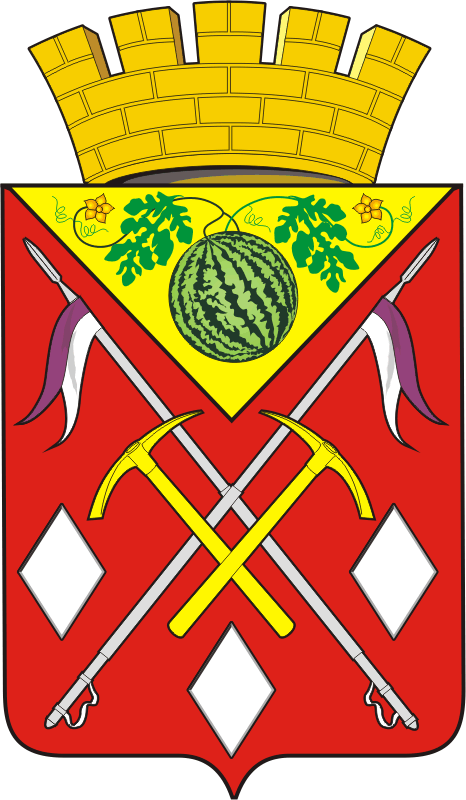 АДМИНИСТРАЦИЯМУНИЦИПАЛЬНОГООБРАЗОВАНИЯСОЛЬ-ИЛЕЦКИЙГОРОДСКОЙ ОКРУГОРЕНБУРГСКОЙ ОБЛАСТИПОСТАНОВЛЕНИЕ08.08.2023 № 1689-пВасильева Галина Валерьевна- член Соль-Илецкого отделения «Союз женщин России» (по согласованию);КорольковАлександр Васильевич- заместитель атамана ХКО «Вольное» (по согласованию);ШамсутдиновМансур Мухаметканович-  член общественной организации «Местная татарская национально-культурная автономия Соль-Илецкого района Оренбургской области» (по согласованию);ЭтмановВладимир Александрович- атаман ХКО «Вольное» (по согласованию).